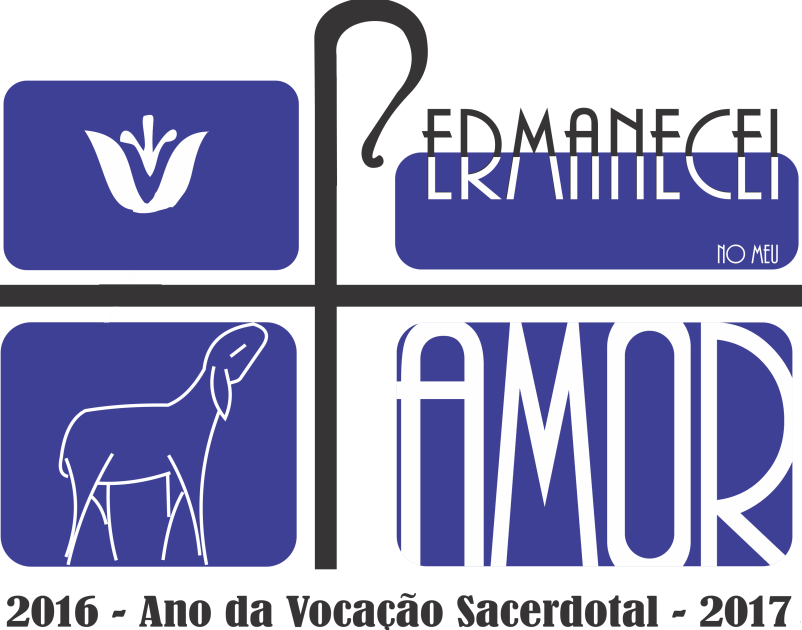 __________________________________________________________________________________________________________SEMANA VOCACIONAL 2017"Deixai-vos surpreender pelo chamado de Deus!"FICHA DE INSCRIÇÃO1. NOME: _____________________________________________________________________________Data de nascimento:  ______/_____/__________		 Idade: _______________RG:  ________________________________           CPF: ______________________________Candidato ao:  (      ) Propedêutico                          (     ) Ensino Médio - Série ______________2. FILIAÇÃO:Pai: _________________________________________________________________________Mãe:________________________________________________________________________Número de irmãos: __________3. ENDEREÇO DO CANDIDATO:Rua: _________________________________________________ nº:  ____________________Bairro:____________________________         Cidade: ________________________________CEP:  ____________________________	Telefone:    ____________________________4. VIDA VOCACIONAL:4.1. Participou de alguma Semana Vocacional na Arquidiocese de Mariana?(     ) Sim      (    ) Não.  Quando? ______________________4.2. Participou dos Encontros Vocacionais do SAV na Arquidiocese?(    )  Sim      (     ) Não. Quando? __________________PARÓQUIA: _________________________________________________________________Pároco: ______________________________________________________________________